Stripe rust NACA report, 2016 harvestThe multi-rust resistance Cycle 1 populationCorvallis, OR; Davis, CA; Pullman and Mt Vernon, WA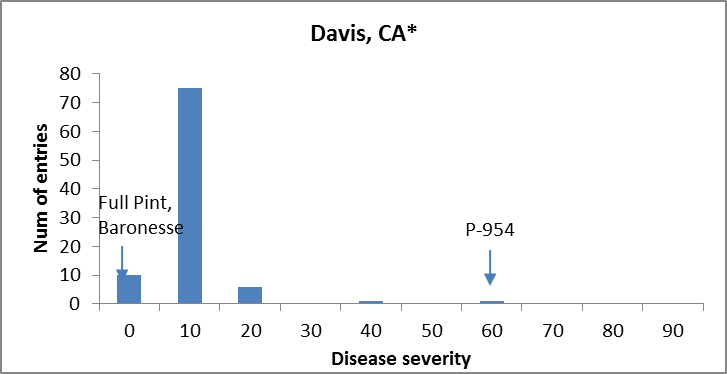 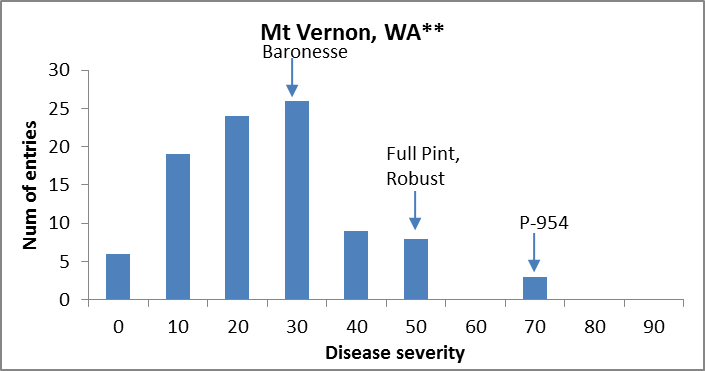 * @ Davis, CA leaf rust not rated on Robust. ** @ Mt Vernon, WA trial was not replicated.Multi-rust – ANOVADavis, CAHb = 0.76          Df  Sum Sq   Mean Sq F value    Pr(>F)              Df  Sum Sq   Mean Sq F value    Pr(>F)              Df  Sum Sq   Mean Sq F value    Pr(>F)              Df  Sum Sq   Mean Sq F value    Pr(>F)              Df  Sum Sq   Mean Sq F value    Pr(>F)              Df  Sum Sq   Mean Sq F value    Pr(>F)              Df  Sum Sq   Mean Sq F value    Pr(>F)    Line      93 0.41129 0.0044225  4.3326 6.489e-12 ***Line      93 0.41129 0.0044225  4.3326 6.489e-12 ***Line      93 0.41129 0.0044225  4.3326 6.489e-12 ***Line      93 0.41129 0.0044225  4.3326 6.489e-12 ***Line      93 0.41129 0.0044225  4.3326 6.489e-12 ***Line      93 0.41129 0.0044225  4.3326 6.489e-12 ***Line      93 0.41129 0.0044225  4.3326 6.489e-12 ***Rep        1 0.00240 0.0024035  2.3546    0.1283    Rep        1 0.00240 0.0024035  2.3546    0.1283    Rep        1 0.00240 0.0024035  2.3546    0.1283    Rep        1 0.00240 0.0024035  2.3546    0.1283    Rep        1 0.00240 0.0024035  2.3546    0.1283    Rep        1 0.00240 0.0024035  2.3546    0.1283    Rep        1 0.00240 0.0024035  2.3546    0.1283    Residuals 93 0.09493 0.0010208                      Residuals 93 0.09493 0.0010208                      Residuals 93 0.09493 0.0010208                      Residuals 93 0.09493 0.0010208                      Residuals 93 0.09493 0.0010208                      Residuals 93 0.09493 0.0010208                      Residuals 93 0.09493 0.0010208                      ---Signif. codes:  0 ‘***’ 0.001 ‘**’ 0.01 ‘*’ 0.05 ‘.’ 0.1 ‘ ’ Signif. codes:  0 ‘***’ 0.001 ‘**’ 0.01 ‘*’ 0.05 ‘.’ 0.1 ‘ ’ Signif. codes:  0 ‘***’ 0.001 ‘**’ 0.01 ‘*’ 0.05 ‘.’ 0.1 ‘ ’ Signif. codes:  0 ‘***’ 0.001 ‘**’ 0.01 ‘*’ 0.05 ‘.’ 0.1 ‘ ’ Signif. codes:  0 ‘***’ 0.001 ‘**’ 0.01 ‘*’ 0.05 ‘.’ 0.1 ‘ ’ Signif. codes:  0 ‘***’ 0.001 ‘**’ 0.01 ‘*’ 0.05 ‘.’ 0.1 ‘ ’ Signif. codes:  0 ‘***’ 0.001 ‘**’ 0.01 ‘*’ 0.05 ‘.’ 0.1 ‘ ’ Signif. codes:  0 ‘***’ 0.001 ‘**’ 0.01 ‘*’ 0.05 ‘.’ 0.1 ‘ ’ 